1.Subject of these Test Guidelines2.Material Required2.12.22.32.42.53.Method of Examination3.1Number of Growing CyclesThe minimum duration of tests should normally be a single growing cycle.The testing of a variety may be concluded when the competent authority can determine with certainty the outcome of the test.3.2Testing PlaceTests are normally concluded at one place.  In the case of tests conducted at more than one place, guidance is provided in TGP/9 “Examining Distinctness”. 3.3Conditions for Conducting the ExaminationThe tests should be carried out under conditions ensuring satisfactory growth for the expression of the relevant characteristics of the variety and for the conduct of the examination.3.4Test Design3.4.13.5Additional TestsAdditional tests, for examining relevant characteristics, may be established.4.Assessment of Distinctness, Uniformity and Stability4.1Distinctness 4.1.1General RecommendationsIt is of particular importance for users of these Test Guidelines to consult the General Introduction prior to making decisions regarding distinctness.  However, the following points are provided for elaboration or emphasis in these Test Guidelines. 4.1.2Consistent DifferencesThe differences observed between varieties may be so clear that more than one growing cycle is not necessary.  In addition, in some circumstances, the influence of the environment is not such that more than a single growing cycle is required to provide assurance that the differences observed between varieties are sufficiently consistent.  One means of ensuring that a difference in a characteristic, observed in a growing trial, is sufficiently consistent is to examine the characteristic in at least two independent growing cycles.4.1.3Clear DifferencesDetermining whether a difference between two varieties is clear depends on many factors, and should consider, in particular, the type of expression of the characteristic being examined, i.e. whether it is expressed in a qualitative, quantitative, or pseudo-qualitative manner.  Therefore, it is important that users of these Test Guidelines are familiar with the recommendations contained in the General Introduction prior to making decisions regarding distinctness.4.1.44.1.5Method of Observation The recommended method of observing the characteristic for the purposes of distinctness is indicated by the following key in the Table of Characteristics (see document TGP/9 “Examining Distinctness”, Section 4 “Observation of characteristics”):Type of observation:  visual (V) or measurement (M)“Visual” observation (V) is an observation made on the basis of the expert’s judgment.  For the purposes of this document, “visual” observation refers to the sensory observations of the experts and, therefore, also includes smell, taste and touch.  Visual observation includes observations where the expert uses reference points (e.g. diagrams, example varieties, side-by-side comparison) or non-linear charts (e.g. color charts).  Measurement (M) is an objective observation against a calibrated, linear scale e.g. using a ruler, weighing scales, colorimeter, dates, counts, etc.In cases where more than one method of observing the characteristic is indicated in the Table of Characteristics (e.g. VG/MG), guidance on selecting an appropriate method is provided in document TGP/9, Section 4.2.4.2Uniformity4.2.1It is of particular importance for users of these Test Guidelines to consult the General Introduction prior to making decisions regarding uniformity.  However, the following points are provided for elaboration or emphasis in these Test Guidelines: 4.2.34.3Stability4.3.1In practice, it is not usual to perform tests of stability that produce results as certain as those of the testing of distinctness and uniformity.  However, experience has demonstrated that, for many types of variety, when a variety has been shown to be uniform, it can also be considered to be stable.4.3.2Where appropriate, or in cases of doubt, stability may be further examined by testing a new plant stock to ensure that it exhibits the same characteristics as those shown by the initial material supplied.5.Grouping of Varieties and Organization of the Growing Trial5.1The selection of varieties of common knowledge to be grown in the trial with the candidate varieties and the way in which these varieties are divided into groups to facilitate the assessment of distinctness are aided by the use of grouping characteristics.5.2Grouping characteristics are those in which the documented states of expression, even where produced at different locations, can be used, either individually or in combination with other such characteristics: (a) to select varieties of common knowledge that can be excluded from the growing trial used for examination of distinctness; and (b) to organize the growing trial so that similar varieties are grouped together.5.3The following have been agreed as useful grouping characteristics:5.4Guidance for the use of grouping characteristics, in the process of examining distinctness, is provided through the General Introduction and document TGP/9 “Examining Distinctness”.6.Introduction to the Table of Characteristics6.1Categories of Characteristics                                                                                                                                                                                                       6.1.1Standard Test Guidelines Characteristics
Standard Test Guidelines characteristics are those which are approved by UPOV for examination of DUS and from which members of the Union can select those suitable for their particular circumstances.
6.1.2Asterisked Characteristics
Asterisked characteristics (denoted by *) are those included in the Test Guidelines which are important for the international harmonization of variety descriptions and should always be examined for DUS and included in the variety description by all members of the Union, except when the state of expression of a preceding characteristic or regional environmental conditions render this inappropriate.
6.2States of Expression and Corresponding Notes                                                                                                                                                                                            6.2.1States of expression are given for each characteristic to define the characteristic and to harmonize descriptions.  Each state of expression is allocated a corresponding numerical note for ease of recording of data and for the production and exchange of the description.
6.2.2All relevant states of expression are presented in the characteristic.6.2.3Further explanation of the presentation of states of expression and notes is provided in document TGP/7 “Development of Test Guidelines”.  
6.3Types of Expression
An explanation of the types of expression of characteristics (qualitative, quantitative and pseudo-qualitative) is provided in the General Introduction.
6.4Example Varieties
Where appropriate, example varieties are provided to clarify the states of expression of each characteristic.
6.5Legend7.Table of Characteristics/Tableau des caractères/Merkmalstabelle/Tabla de caracteresEnglishEnglishfrançaisfrançaisdeutschespañolExample Varieties
Exemples
Beispielssorten
Variedades ejemploNote/
Nota1.(*)QLVG(a)femalefemaleJia Fo Zhi, Variegata1malemaleFairmount, Kuiwu22.QNMG/VG(a)very shortvery shortMariken1very short to shortvery short to short2shortshortBarabits Nana3short to mediumshort to medium4mediummediumHeksenbezem Leiden5medium to tallmedium to tall6talltallBeijing Gold7tall to very talltall to very tall8very tallvery tallMenhir93.PQVG(+)(a)conicconicMenhir1cylindriccylindricTian Zhu2ovoidovoid3globosegloboseGlobosa4obloidobloid5semi-ellipsoidsemi-ellipsoid64.PQVG(+)(a)fastigiatefastigiate1uprightuprightTian Zhu2semi-uprightsemi-uprightPiedmont Pillar3spreadingspreadingHorizontalis4droopingdroopingMayfield5weepingweepingPendula65.QNMG/VG(+)shortshortLeiden1short to mediumshort to medium2mediummedium3medium to longmedium to long4longlongDong Ting Huang56.(*)PQVG(+)light yellowlight yellowCalifornian Sunset1medium yellowmedium yellowWan Nian Jin2yellow greenyellow green3greengreenFastigiata47.(*)QLVG(+)(b)upwardsupwardsFastigiata1downwardsdownwardsChui Ye, Saratoga28.(*)PQVG(+)(b)only fan-shapedonly fan-shapedFastigiata1only funnel-shapedonly funnel-shapedTubifolia2fan-shaped and teretefan-shaped and tereteSanta Cruz3fan-shaped and acicularfan-shaped and acicularSong Zhen49.QNMG(+)(b)shortshortZhai Guan1short to mediumshort to medium2mediummediumFastigiata3medium to longmedium to long4longlongHeksenbezem Leiden510QNMG(+)(b)narrownarrowSaratoga1narrow to mediumnarrow to medium2mediummediumPrinceton Gold3medium to broadmedium to broad4broadbroadPrinceton Sentry511(*)QLVG(b)absentabsentBlagon1presentpresentSanta Cruz912(*)PQVG(+)(b)whitishwhitish1yellowyellowWan Nian Jin2yellow greenyellow greenSaratoga3medium greenmedium greenFastigiata4dark greendark greenJade Butterflies, Shannong Yin1513PQVG(+)(b)whitewhiteSnow Cloud, Vanilla Swirl1yellowyellowTaishan Ban Ye2yellow greenyellow greenMajestic Butterfly314PQVGirregularly speckledirregularly speckled1marginalmarginalSnow Cloud2irregularly stripedirregularly stripedJade Butterflies315QLVGabsentabsentBan Ye1presentpresentMajestic Butterfly916(*)PQVG(+)(b)cuneatecuneateShannong Yin 21truncatetruncatePiedmont Pillar2cordatecordateHorizontalis317(*)QNVG(+)(b)very shallowvery shallowAutumn Gold1shallowshallowPrinceton Sentry2mediummediumPrinceton Gold3deepdeepFairmount4very deepvery deepWen Bi518(*)QLVG(+)(b)nonenone1oneoneJade Butterflies2fivefiveWen Bi319QNVG(+)absentabsentDa Hai He1mediummediumZhai Guan2largelargeSaratoga320(*)QLVG(+)(c)only short branchonly short branchShan Nong Guo 11short branch and leafshort branch and leafEpiphylla221(*)PQVG(c)yellowyellowTan-1071yellow greenyellow greenYu Xiang2orangeorangeQi Xing Guo3blackblackQi Xing Hai He422QNVG(+)(c)weakweakNan Lin Guo 11mediummediumQi Xing Guo2strongstrongTan-107323QNMG/MS(+)(c)shortshortShan Nong Guo 11mediummediumShan Nong Guo 52longlongBian Fo Zhi324QNMG/MS(+)(c)narrownarrowJia Fo Zhi1mediummediumMa Ling-52broadbroadAn Yin-1325QNMG/MS(+)(c)thinthinChang Nuo Bai Guo1mediummediumShan Nong Guo 52thickthickAn Yin-1326QLVG(+)(c)absentabsentXin Yu1presentpresentShan Nong Guo 1927(*)PQVG(+)(c)ovateovateJin Bing Wei1oblateoblate2circularcircularShan Nong Guo 13medium ellipticmedium ellipticHai Yang Huang4narrow ellipticnarrow ellipticJia Fo Zhi5obovateobovateShannong Guo 2628QLVG(+)(c)absentabsentShan Nong Guo 51presentpresentQi Xing Guo929PQVG(+)(c)obtuseobtuseJin Zhui Zi1roundedroundedHai Yang Huang2truncatetruncateQi Xing Guo3retuseretuseChang Nuo Bai Guo430(*)PQVG(+)(c)cuneatecuneate1convexconvex2truncatetruncate3concaveconcave431QLVGabsentabsent1presentpresent932PQVG(+)(c)upperupperGan Lan Guo1upper to middleupper to middleHai Yang Huang2wholewholeQi Xing Guo333QNVG(+)(c)narrownarrow1mediummedium2broadbroad334(*)PQVG(+)(c)yellow whiteyellow whiteGui-0481yellow greenyellow greenShen Nong 12greengreen335(*)QNMG/VG(+)earlyearlyXin Yu1mediummediumShan Nong Guo 12latelateNan Lin Guo 5336(*)QNMG/VG(+)earlyearlyXin Yu1mediummediumShan Nong Guo 12latelateNan Lin Guo 53CharacteristicsExample VarietiesNote[End of document]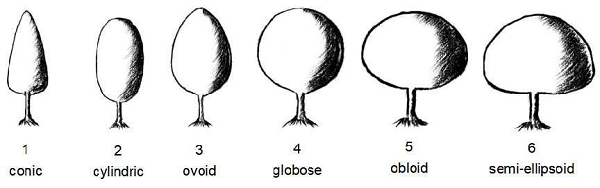 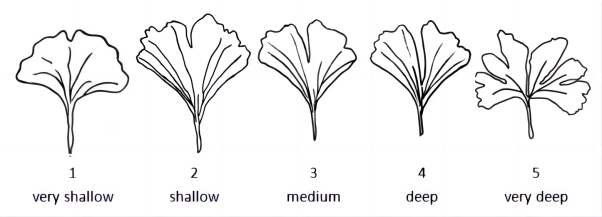 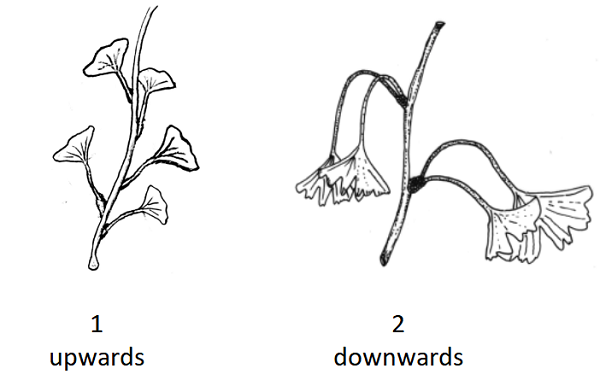 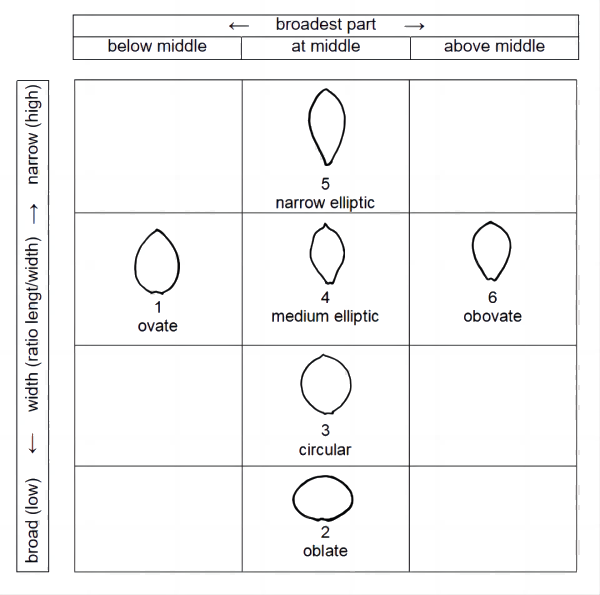 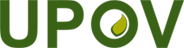 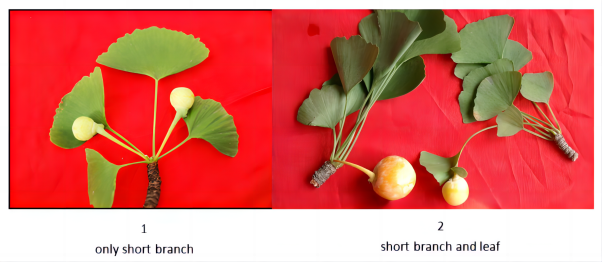 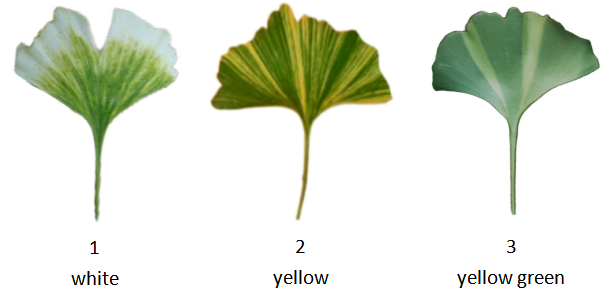 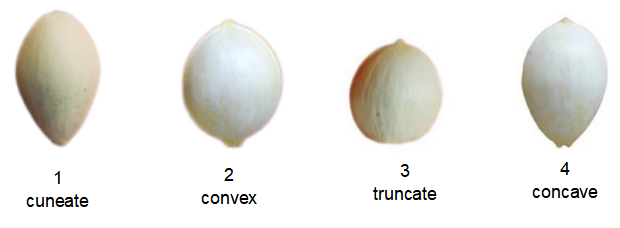 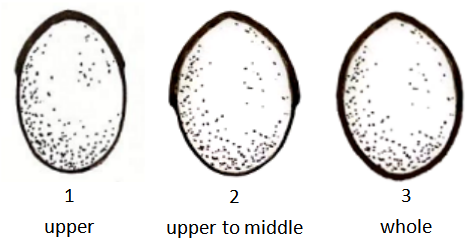 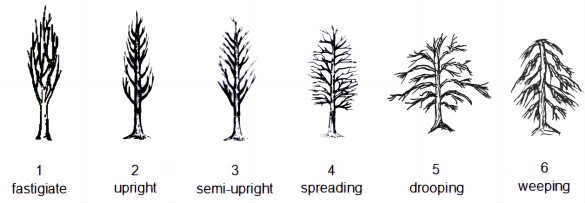 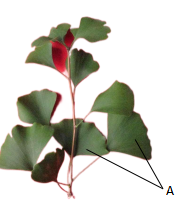 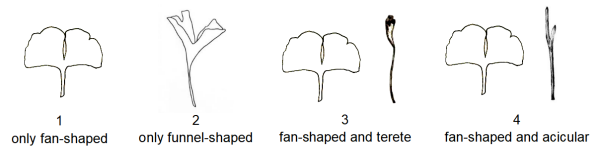 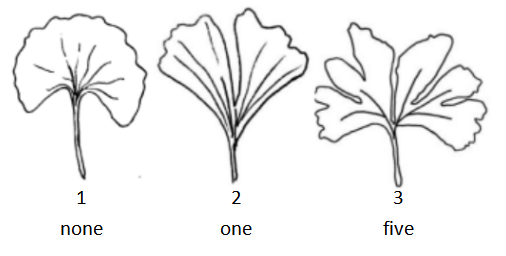 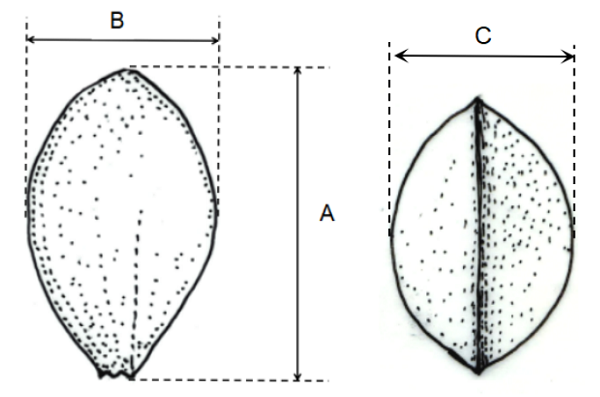 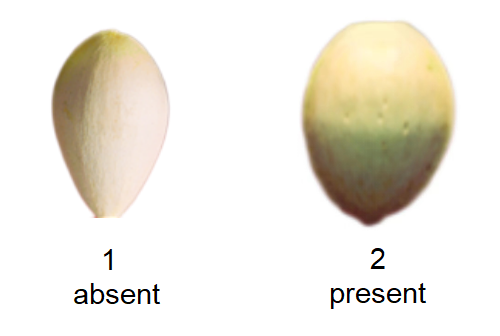 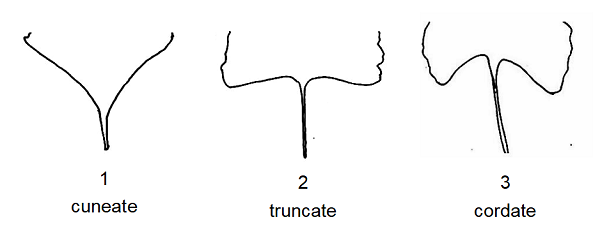 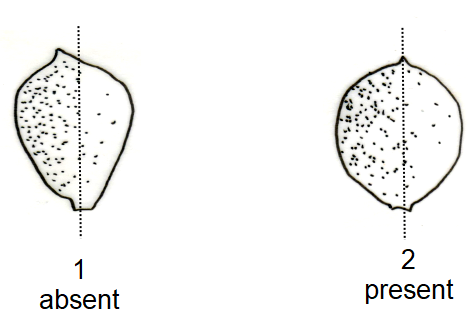 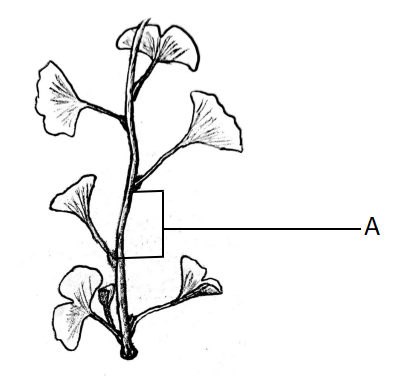 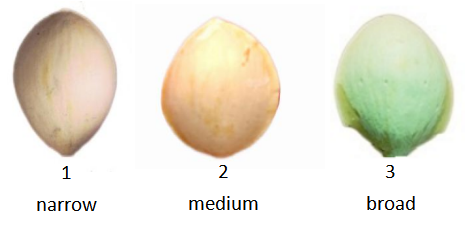 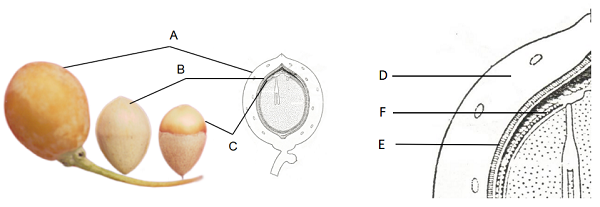 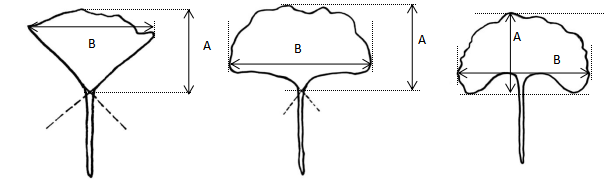 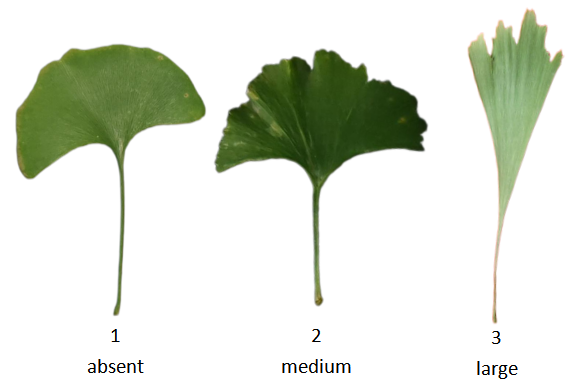 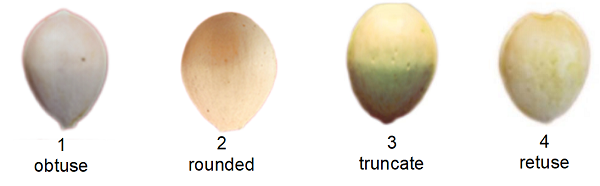 